Obecní úřad v Bučině Vás zve naVÁNOČNÍ BRUSLENÍ na zimním stadionu v Litomyšli v pondělí 23. prosince 2019 v 11:15 – 12:45 hodin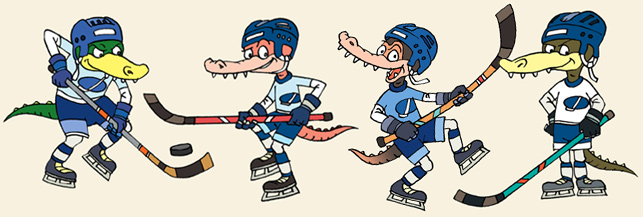 Přijďte si zasportovat spolu s dětmi, celá hala je rezervována pouze pro nás!